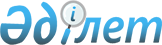 Об утверждении Правил определения стоимости исследований, консалтинговых услуг и государственного задания Министерства энергетики Республики КазахстанПриказ Министра энергетики Республики Казахстан от 17 августа 2022 года № 273. Зарегистрирован в Министерстве юстиции Республики Казахстан 25 августа 2022 года № 29284.
      В соответствии с пунктом 5 статьи 34 Бюджетного кодекса Республики Казахстан ПРИКАЗЫВАЮ:
      1. Утвердить прилагаемые Правила определения стоимости исследований, консалтинговых услуг и государственного задания Министерства энергетики Республики Казахстан.
      2. Департаменту атомной энергетики и промышленности Министерства энергетики Республики Казахстан в установленном законодательством Республики Казахстан порядке обеспечить:
      1) государственную регистрацию настоящего приказа в Министерстве юстиции Республики Казахстан;
      2) размещение настоящего приказа на интернет-ресурсе Министерства энергетики Республики Казахстан;
      3) в течение десяти рабочих дней после государственной регистрации настоящего приказа в Министерстве юстиции Республики Казахстан представление в Департамент юридической службы Министерства энергетики Республики Казахстан сведений об исполнении мероприятий, предусмотренных подпунктами 1) и 2) настоящего пункта.
      3. Контроль за исполнением настоящего приказа возложить на курирующего вице-министра энергетики Республики Казахстан.
      4. Настоящий приказ вводится в действие по истечении десяти календарных дней после дня его первого официального опубликования.
      "СОГЛАСОВАН"Министерство финансовРеспублики Казахстан Правила определения стоимости исследований, консалтинговых услуг и государственного задания Министерства энергетики Республики Казахстан
      Сноска. Правила - в редакции приказа Министра энергетики РК от 05.01.2023 № 1 (вводится в действие по истечении десяти календарных дней после дня его первого официального опубликования). Глава 1. Общие положения
      1. Настоящие Правила определения стоимости исследований, консалтинговых услуг и государственного задания Министерства энергетики Республики Казахстан (далее – Правила) разработаны в соответствии с пунктом 5 статьи 34 Бюджетного кодекса Республики Казахстан и определяют порядок определения стоимости государственного задания Министерства энергетики Республики Казахстан в области ядерной, радиационной и ядерной физической безопасности, поддержки казахстанских кадров и производителей в отношении углеводородов и урана.
      2. Стоимость исследований и консалтинговых услуг определяется в соответствии с законодательством Республики Казахстан.
      3. Перечень государственных заданий, администраторов бюджетных программ и юридических лиц, ответственных за выполнение государственных заданий, утверждается в соответствии со статьей 41 Бюджетного кодекса Республики Казахстан.
      4. В настоящих Правилах используются следующие основные понятия:
      1) государственное задание – заказ юридическим лицам с участием государства в уставном капитале, Национальному олимпийскому комитету Республики Казахстан, Национальному паралимпийскому комитету Республики Казахстан, международному технологическому парку "Астана Хаб", автономным организациям образования и их организациям, корпоративному фонду "Aкадемия Елбасы", определяемый Правительством Республики Казахстан, на оказание отдельных государственных услуг, реализацию бюджетных инвестиционных проектов и выполнение других задач, направленных на обеспечение социально-экономической стабильности и (или) социально-культурного развития государства;
      2) исполнитель государственного задания – юридическое лицо с участием государства в уставном капитале, выполняющее государственное задание Министерства энергетики Республики Казахстан за счет средств республиканского бюджета. Глава 2. Порядок определения стоимости государственного задания Министерства энергетики Республики Казахстан в области ядерной, радиационной и ядерной физической безопасности
      5. Стоимость государственного задания Министерства энергетики Республики Казахстан в области ядерной, радиационной и ядерной физической безопасности определяется следующими расходами, непосредственно направленными на выполнения государственного задания:
      1) оплата труда работникам (должностной оклад, доплаты, надбавки, выплаты, компенсации, премии и другие стимулирующие выплаты, определенные условиями коллективного договора и (или) актами работодателя), непосредственно осуществляющим государственное задание, в соответствии со статьями 103-112 Трудового кодекса Республики Казахстан, статьей 138 Закона Республики Казахстан "О государственном имуществе", утвержденным штатным расписанием исполнителя государственного задания;
      2) командировочные расходы внутри и за пределы страны;
      3) расходы на приобретение товаров и материалов (расходные материалы, запасные инструменты и принадлежности, специальная одежда, специальная обувь, средства индивидуальной и коллективной защиты, санитарно-бытовые устройства, вспомогательные материалы и товарно-материальные запасы, комплектующие, канцелярские товары);
      4) расходы на приобретение основных средств;
      5) расходы на выдачу молока и лечебно-профилактического питания персоналу, задействованному в работе с вредными (особо вредными) условиями труда;
      6) коммунальные услуги (холодная вода, горячая вода, питьевая вода, техническая вода, морская вода, дистиллят глубокой очистки, невозврат конденсата, газ, электрическая энергия, отопление, канализация, вентиляция и тепловая энергия с паром, вывоз коммунальных отходов);
      7) услуги связи (городские телефонные номера, междугородние переговоры, услуги доступа к сети интернет, услуги спутниковой связи, прочие виды связи);
      8) горюче-смазочные материалы;
      9) текущий ремонт зданий, сооружений и оборудования;
      10) расходы на проведение обязательных медицинских осмотров персонала, работающего с вредными и (или) опасными веществами и производственными факторами;
      11) расходы на медицинское обслуживание работников на удаленных объектах;
      12) прочие расходы (расходы на обязательное страхование работника от несчастных случаев при исполнении им трудовых (служебных) обязанностей, обязательное страхование гражданско-правовой ответственности владельцев объектов, деятельность которых связана с опасностью причинения вреда третьим лицам, обязательное экологическое страхование, обязательное страхование гражданско-правовой ответственности владельцев транспортных средств, дезинсекцию, дезинфекцию, дератизацию, санитарно-эпидемиологическое обслуживание, проведение экспертизы промышленной безопасности опасных технических устройств, экологического мониторинга, санитарно-гигиенических исследований для аттестации, услуги фармакологических и бактериалогических лабораторий, предоставление мест в заповедной зоне по размещению кабельной линии связи, услуги сторонних организаций, охранные услуги, техническое обслуживание транспорта, транспортные услуги (аренда автомобильного транспорта), услуги по вывозу золошлаковых отходов, банковские услуги, проведение метрологической аттестации, поверки, калибровки средств измерений, аттестации по вопросам безопасности и охраны труда работников, аттестации производственных объектов по условиям труда, периодические услуги и работы, а также услуги и работы разового характера непосредственно необходимые для осуществления государственного задания);
      13) социальные отчисления в Государственный фонд социального страхования, отчисления в фонд социального медицинского страхования, обязательные профессиональные пенсионные взносы в единый накопительный пенсионный фонд, обязательные пенсионные взносы работодателя в единый накопительный пенсионный фонд;
      14) налоги и другие обязательные платежи в бюджет, в том числе социальный налог, налог на добавленную стоимость в соответствии с Кодексом Республики Казахстан "О налогах и других обязательных платежах в бюджет (Налоговый кодекс)".
      6. Расходы обосновываются и подтверждаются документами (расчетами, ценовыми (коммерческими) предложениями не менее трех либо договорами, информацией о фактическом наличии, годах выпуска и износа основных средств, дефектным актом и сметной документацией по текущему ремонту за текущий финансовый год). Глава 3. Порядок определения стоимости государственного задания Министерства энергетики Республики Казахстан в области поддержки казахстанских кадров и производителей в отношении углеводородов и урана
      7. Стоимость государственного задания Министерства энергетики Республики Казахстан в области поддержки казахстанских кадров и производителей в отношении углеводородов и урана определяется следующими расходами:
      1) оплата труда работникам (должностной оклад, пособие на оздоровление, определенное условиями коллективного договора и (или) актами работодателя), непосредственно осуществляющим государственное задание, в соответствии со статей 23 Трудового кодекса Республики Казахстан, утвержденным штатным расписанием исполнителя государственного задания;
      2) командировочные расходы внутри страны;
      3) расходы на аренду офисного помещения при отсутствии у исполнителя офисного помещения в собственности;
      4) расходы на банковские услуги;
      5) прочие расходы (расходы на переводческие услуги, услуги по использованию (доступу) веб-портала государственных закупок);
      6) социальные отчисления в Государственный фонд социального страхования, отчисления в фонд социального медицинского страхования, обязательные пенсионные взносы работодателя в единый накопительный пенсионный фонд;
      7) налоги и другие обязательные платежи в бюджет, в том числе социальный налог, налог на добавленную стоимость в соответствии с Кодексом Республики Казахстан "О налогах и других обязательных платежах в бюджет (Налоговый кодекс)".
      8. Расходы обосновываются и подтверждаются документами (расчетами, ценовыми (коммерческими) предложениями не менее трех либо договорами.
					© 2012. РГП на ПХВ «Институт законодательства и правовой информации Республики Казахстан» Министерства юстиции Республики Казахстан
				
      Министр энергетикиРеспублики Казахстан 

Б. Акчулаков
Утверждены приказом
Министра энергетики
от 17 августа 2022 года № 273